ЗАЯВКА НА РЕГИСТРАЦИЮпредставителей белорусских и иностранных СМИ для аккредитации на XXХII Международном фестивале искусств «Славянский базар в Витебске» за счет собственных средствЛицо, ответственное за составление заявки: ФИО, мобильный телефон Достоверность указанных в настоящей заявке сведений подтверждаю,Руководитель редакции средства массовой информации, информационного агентства (иное уполномоченное лицо)              _______________          ____________________                                                                                                                                                                                      подпись                                               инициалы, фамилия«___» ____________ 2023 года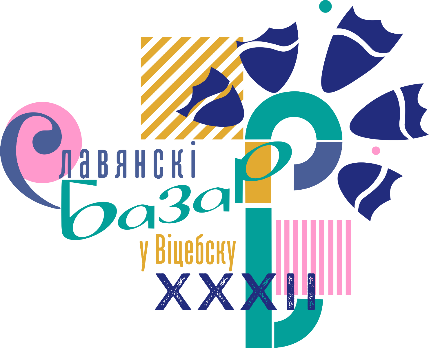 УТВЕРЖДАЮМинистр информации Республики Беларусь                           В.Б.Перцов   .   .2023№ п/пФамилия, имя, отчество мобильный телефонавтомобиль: марка, номер(при необходимости)Редакция СМИ (официальное наименование), должностьДата, место рождения,гражданство Паспорт:серия, номер, кем и когда выдан,идентификационный номерНеобходимость предоставления жилья да/нетДаты работы на фестивале№ п/пФамилия, имя, отчество мобильный телефонавтомобиль: марка, номер(при необходимости)Редакция СМИ (официальное наименование), должностьДата, место рождения,гражданство Паспорт:серия, номер, кем и когда выдан,идентификационный номерНеобходимость предоставления жилья да/нетДаты работы на фестивале12345671.Иванов Иван Иванович+375 (   ) 000 00 00Автомобиль: марка, номер00.00.0000страна, городгражданствоСерия, номеркем выдан:когда выдан: число.месяц.год№№00. – 00.07.2023